PART 1 (PLEASE PRINT)Aviation background (check correct one):Law enforcement or security background (check correct one):AVSEC Background:2.	AVSEC training courses completed: (local, regional or international)Nominee's statement1.	conduct myself at all times in a professional manner in keeping with my status as a participant in this training activity;2.	refrain from engaging in political, commercial or other activity detrimental to the host country or ICAO; and3.	participate fully in the training activity, including group discussions, exercises and homework assignmentsI hereby acknowledge that:1.	I am capable of writing and speaking in the language in which the training activity will be conducted; and2.	all information I have provided is true and correct.PART 2 (PLEASE PRINT)1.	all information provided in this application is verifiable upon request;2.	it will be responsible for costs associated with transport to and from the training activity, lodging, any meals not provided by the Aviation Security Training Centre (ASTC), and other incidental costs;3.	the nominee is medically fit and in possession of medical insurance coverage for any sickness or medical emergency that may arise during the above training activity;4.	the nominee meets any prerequisite for this training activity and/or is part of the “target” population sought by ICAO, as outlined in the invitation letter;5.	the nominee is currently, or will be within the next 90 days, assigned to a position that reflects the objectives of the training activity; 6.	the nominee will be present for the entire event from the beginning of the training activity; and7. 	the nomination form is authorized by the State’s Appropriate Authority for Aviation Security (sealed/stamped and signed below) before the form is submitted to ICAO.AFFIX OFFICIAL SEAL OR STAMP BY THE STATE’S APPROPRIATE AUTHORITY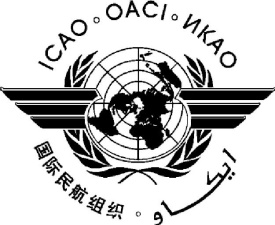 International Civil Aviation OrganizationNomination FormTraining activity title:Aviation Security Managers CourseDates:4 to 12 September 2023Training Activity Location:Aviation Security Training Centre (ASTC), Port of Spain, Trinidad and TobagoAviation Security Training Centre (ASTC), Port of Spain, Trinidad and TobagoAviation Security Training Centre (ASTC), Port of Spain, Trinidad and TobagoNominee’s Name:Nominee’s Name:MF(Surname)(Surname)(First name)(Middle name)Mailing address:Mailing address:Phone # with country code:Phone # with country code:E-mail address:E-mail address:Fax # with country codeFax # with country codeCAA (State or Regulatory) AirportAirlineGround servicesCatering company CargoMailAviation Security consultantPrivate securityMilitaryPoliceOther: No. of years operational experience:No. of years operational experience:Duties:1.	Current Job Title:No. of Years:Supervisor’s name and email address:Supervisor’s name and email address:Brief description of daily duties and responsibilities:Brief description of daily duties and responsibilities:Brief description of daily duties and responsibilities:Brief description of daily duties and responsibilities:Brief description of daily duties and responsibilities:Brief description of daily duties and responsibilities:No. of staff supervised as part of your duties:No. of staff supervised as part of your duties:No. of staff supervised as part of your duties:No. of staff supervised as part of your duties:Title of courseYearI (name)undertake to:Nominee’s Signature:Date:Sponsoring Organization:Sponsoring Organization:Sponsoring Organization:nominates:to attend the above mentioned  ICAOto attend the above mentioned  ICAO(Surname)(First name)(First name)(Middle name)sponsored training activity and in doing so, certifies that:sponsored training activity and in doing so, certifies that:sponsored training activity and in doing so, certifies that:sponsored training activity and in doing so, certifies that:sponsored training activity and in doing so, certifies that:sponsored training activity and in doing so, certifies that:(Signature of the State’s appropriate authority)(Printed name of the State’s appropriate  authority)(Title of the State’s appropriate  authority)(Date)